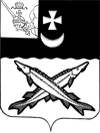      Заключениена проект  решения    Совета города Белозерск о внесении изменений и дополнений в решение Совета города Белозерск от 22.12.2017 № 79 «О бюджете муниципального образования «Город Белозерск» на 2018 год и плановый период 2019 и 2020 годов»   от 06 февраля   2018 года         Экспертиза проекта решения проведена на основании  п.11 статьи 12 Положения о контрольно-счетной комиссии района, утвержденного решением Представительного Собрания района от 27.02.2008  № 50 (с учетом внесенных изменений и дополнений).                 В результате экспертизы установлено:         1. Проектом решения предлагается утвердить основные характеристики бюджета поселения на 2018 год:         - общий объем доходов в сумме 26173,2 тыс. руб., что больше ранее утвержденного на 782,3 тыс. руб.;         - общий объем расходов в сумме 24660,3 тыс. руб., что больше ранее утвержденного на 1269,4 тыс. руб.-   профицит  городского  бюджета   в объеме 1512,9 тыс. рублей.       Проектом не  предусмотрено внесение изменений в основные характеристики  на  2019-2020 годы. В результате экспертизы приложений к проекту решения установлено: 	1. Проектом предлагается  на основании Соглашения, заключенного между администрацией  Белозерского муниципального района и администрацией муниципального образования город Белозерск  от 26.01.2018  о  предоставлении  иных межбюджетных трансфертов из районного бюджета бюджету города Белозерск на увеличение  бюджетных ассигнований Дорожного фонда МО «Город Белозерск»»,   внести изменение в приложение  2 к решению Совета города Белозерск  от 22.12.2017 №79,  увеличив объем доходов  за счет безвозмездных поступлений на 782,3 тыс. руб.2. Приложения 6,7,8 изложить в новой редакции,  увеличив  расходы:   - на 216,5 тыс. рублей по разделу  «Общегосударственные вопросы»   на исполнение судебных актов за счет входящего остатка собственных средств  на начало  года, что не противоречит бюджетному законодательству;- на 925,3 тыс. руб.  по разделу «Национальная экономика»  подразделу  «дорожное хозяйство»  за счет  иных  межбюджетных  трансфертов в сумме 782,0 тыс. руб. и входящего остатка на начало  года 143,3 тыс. руб., что соответствует бюджетному законодательству;- на  127,6 тыс. руб.  по разделу  «Жилищно-коммунальное хозяйство» (в том числе  на подраздел «жилищное хозяйство» 92,6 тыс. руб.,  на подраздел  «коммунальное хозяйство» 35,0 тыс. руб.) за счет входящего остатка   собственных средств на начало  года, что не противоречит бюджетному законодательству. 3.   Изложить приложение 10 к  решению Совета города Белозерск от 22.12.2017 № 79  в новой редакции. Изменение касается увеличения объема доходов и распределения  бюджетных ассигнований Дорожного фонда на  сумму  925,3  тыс. руб.4.   Изложить приложение 1 к  решению Совета города Белозерск от 22.12.2017 № 79  в новой редакции. Приложение откорректировано на сумму   входящего остатка  средств на начало года в сумме 487,1 тыс. руб., что не противоречит бюджетному законодательству.5.   Изложить приложение 4 к  решению Совета города Белозерск от 22.12.2017 № 79  в новой редакции. Перечень закрепленных за главным администратором кодов  доходов  (МО «Город Белозерск») дополнен  следующим видом дохода: 1 11 05025 13 0000 120 «Доходы, получаемые в виде арендной платы, а также средства от продажи права на заключение договоров аренды за земли, находящиеся в собственности городских поселений (за исключением земельных участков муниципальных бюджетных и автономных учреждений)». Нарушений   Приказа  Минфина России от 01.07.2013 N 65н «Об утверждении Указаний о порядке применения бюджетной классификации Российской Федерации» не установлено.Вывод:1.  Нарушений ст. 179.4 Бюджетного кодекса РФ   не установлено. 2.  Представленный проект решения Совета города Белозерск о внесении изменений и дополнений в решение Совета города Белозерск от 22.12.2017 № 79 «О бюджете муниципального образования «Город Белозерск» на 2018 год и плановый период 2019 и 2020 годов»  не противоречит бюджетному законодательству и рекомендован к принятию.Председатель контрольно-счетной комиссии      Белозерского муниципального района:                               Н.А. Спажева